													   Załącznik nr 2Znak sprawy: ZP/US-10/19  WYKAZ OSÓBWykaz osób, które będą uczestniczyć w wykonywaniu zamówienia, spełniających wymagania określone w Ogłoszeniu o zamówieniu, wraz z informacjami na temat ich doświadczenia, ukończonego szkolenia i wykształcenia niezbędnych do wykonania zamówienia oraz informacją o podstawie do dysponowania tymi osobamiSkładając ofertę w postępowaniu o udzielenie zamówienia publicznego na  usługi społeczne i inne szczególne usługi prowadzonego na podstawie art. 138o ustawy Prawo zamówień publicznych na:  Usługa szkoleniowa dla uczestników projektu "Zwiększenie potencjału dzieci na przyszłym rynku pracy, w odniesieniu do kompetencji organizacyjnych i kształtowania środowiska pracy, w myśl idei Lifelong Learning LLP (uczenie się przez całe życie)", prowadzonego przez: Politechnika CzęstochowskaOŚWIADCZAM(Y), że w wykonaniu niniejszego zamówienia będą uczestniczyć następujące osoby:           ………….dnia ………………. 	                                   ……………………………………………………………………..podpis osoby uprawnionej do składania oświadczeń woli w imieniu Wykonawcy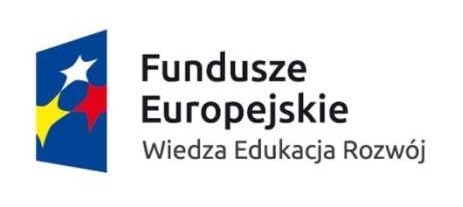 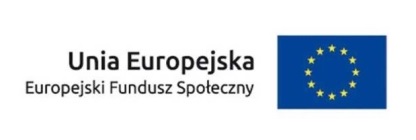 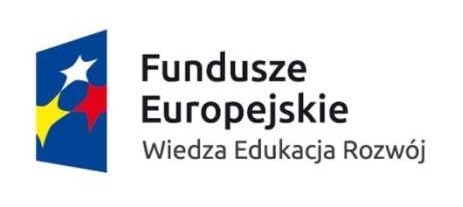 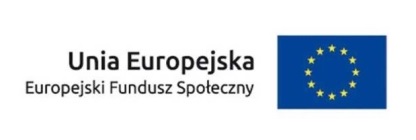 Imię i NazwiskoDoświadczenie w prowadzeniu zajęć z wykorzystaniem zestawów Mindstorms EV3(należy wpisać liczbę miesięcy)Ukończone szkolenie z wykorzystaniem zestawów LEGO Education(należy wpisać odpowiednio TAK lub NIE)Wykształcenie(należy wpisać wykształcenie oraz kierunek studiów)Informacja o podstawie do dysponowania tymi osobami